Types of Selection PosterYou must design a poster to show your understanding of one of the types of selection.  Your poster must show what is happening in that type of selection.  Your poster should show what is happening in this type of selection.  Types of selections to choose from – directional, stabilizing, accidental, disruptive, artificial.CriteriaThe project needs to incorporate pictures to demonstrate your knowledge of one of the types of selection above.  Look at the example attached.Project Rubric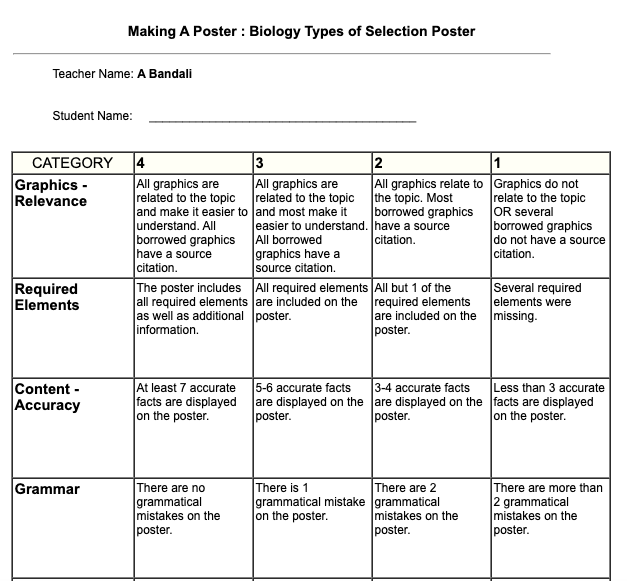 